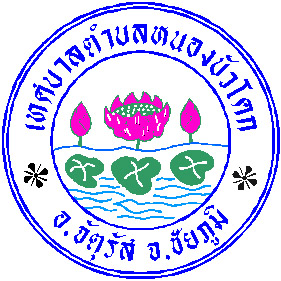 แผนปฏิบัติการส่งเสริมคุณธรรมระดับหน่วยงาน  
เทศบาลตำบลหนองบัวโคก
อำเภอจัตุรัส  จังหวัดชัยภูมิ
ประจำปีงบประมาณ พ.ศ.2565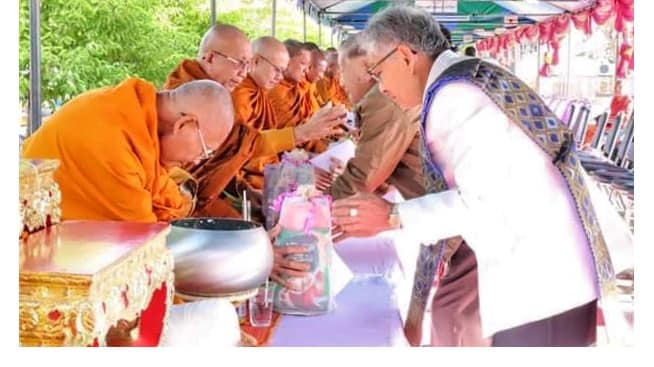 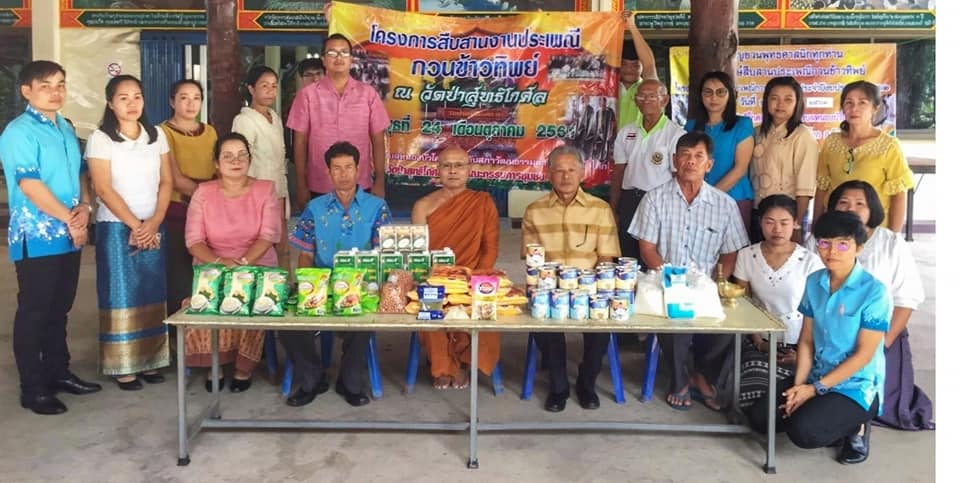 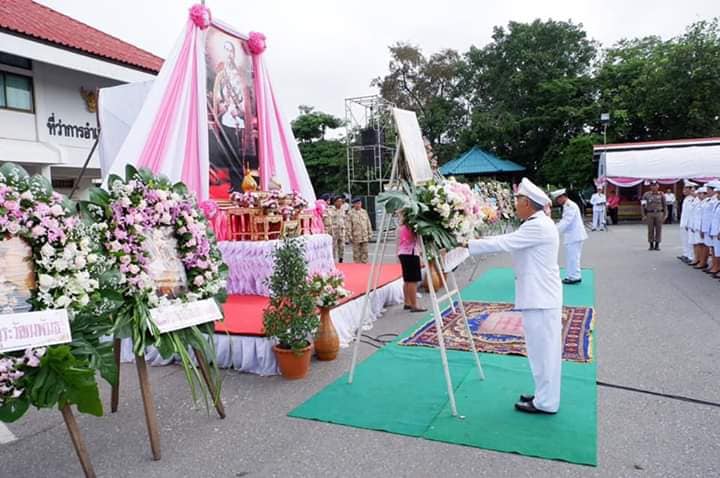 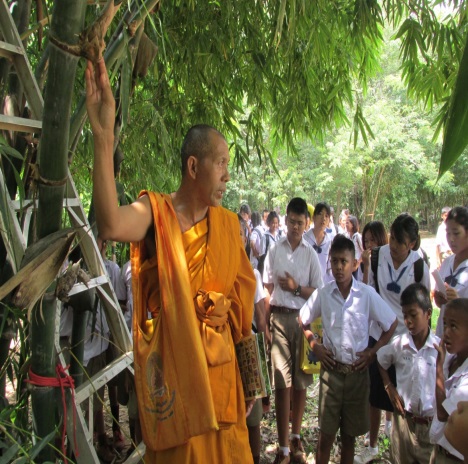 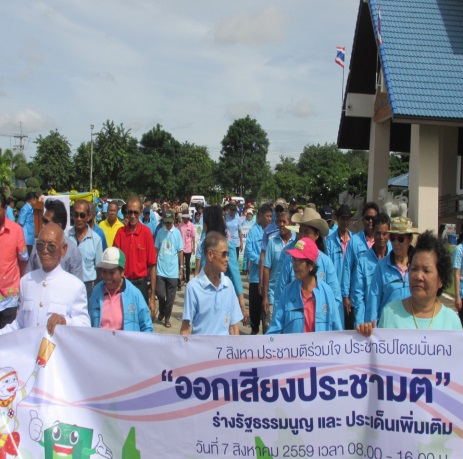 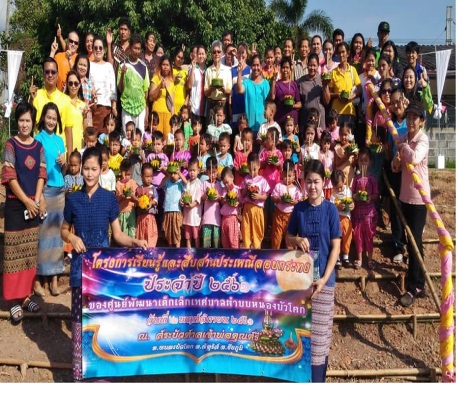 
จัดทำโดย 
สำนักปลัดเทศบาล
